GENERAL INFORMATION
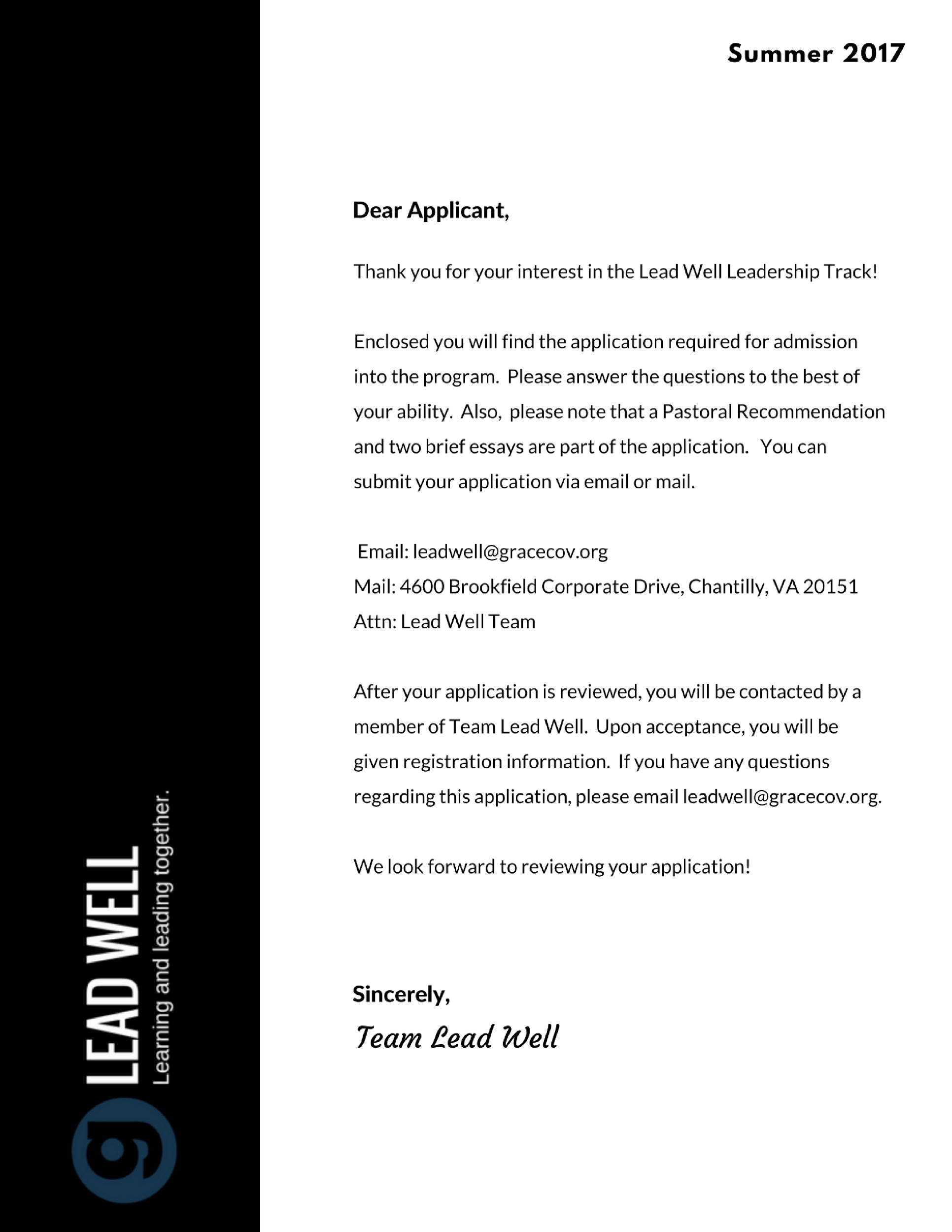 Full Name __________________________________________________________________________Address ____________________________________________________________________________City ______________________________  State ______________________Zip ___________________Phone ___________________________________ Email Address ______________________________Gender 	_________________________	 Age _____________________ Marital Status ______________	Are you a member of Grace Covenant Church? _____________________________________________Will you be requesting Financial Aid? ___________________________________________________________________________________		Applicant Signature _________________________________________  Date _____________________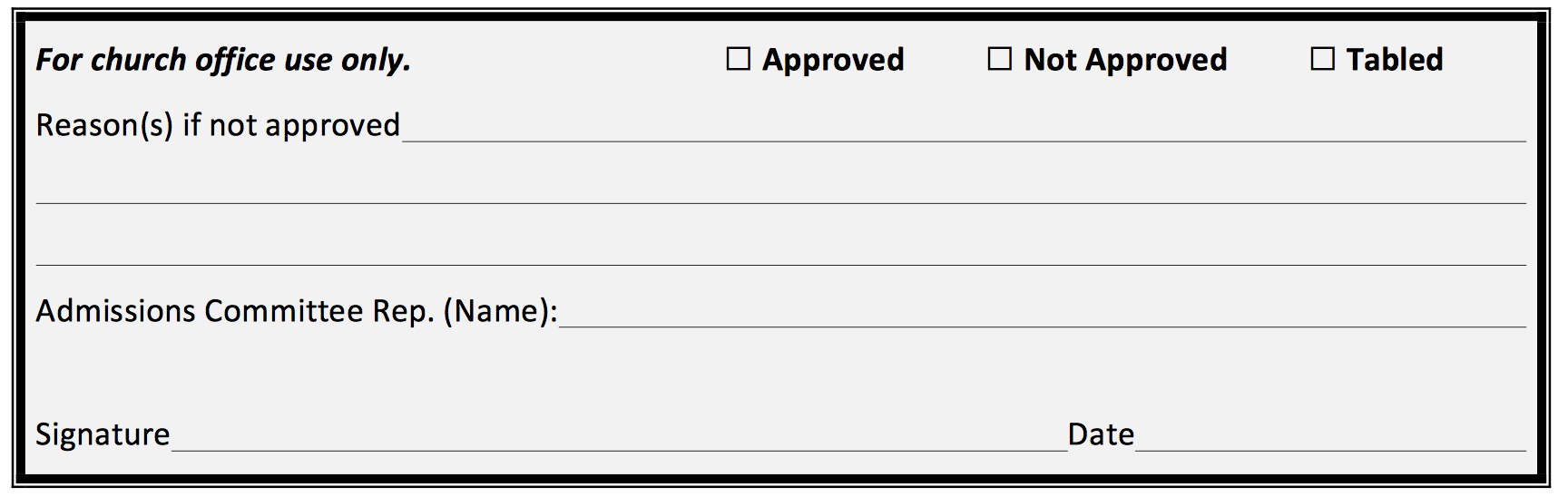 






APPLICANT CHECKLISTComplete General Information and Personal Reflection sections.Ask your pastor to fill out a recommendation form and submit it.Essay 1: Personal Testimony: Describe how you came to faith and your current relationship with God in 100 - 500 words.Essay 2: Gospel Description: Describe the Gospel in 100- 500 wordsPERSONAL REFLECTION Have you been baptized in water?Have you experienced the baptism of the the Holy Spirit?Have you completed the Purple Book (Biblical Foundations)?Describe your prayer life.Describe your Bible reading routine.Have you ever led someone…To repent & believe the Gospel?To be water baptized?To be filled with the Holy Spirit?Join a small group?Join a service team?Have you ever led a small group?
Are you leading a small group(s) now? 
			List your greatest character strengths.
List your greatest character weaknesses.List your primary spiritual gifts.				List any current ministry responsibilities.Describe what you believe is your ministry calling. (full-time ministry, bivocational ministry, workplace ministry, etc)	List the key spiritual mentors who have helped shape your life, and how they impacted you.			Describe your most significant past or present ministry/spiritual leadership responsibility, and the corresponding results/fruit that came from it.List any pertinent church ministry training programs or classes you’ve completed (i.e. Restoring the Foundations, School of Empowerment, college/university programs).Are there any significant personal issues of which the program should be aware? (e.g., prior divorce(s), criminal record, addictions, mental health issues, etc.).Please describe. How do the mission, vision, and values of Grace Covenant Church and Every Nation correspond to your own beliefs and worldview? (See their respective websites.) Please elaborate. What do you hope to get out of this program?ESSAYSPlease attach your Personal Testimony and Gospel Description essays.  	PASTORAL RECOMMENDATION – TO BE COMPLETED BY A PASTORPastor’s Name _______________________________________________________________________Church Name ________________________________________________________________________Applicant’s Name ____________________________________________________________________	Do you believe this person has a divine call to full-time church ministry or to high levels of bi-vocational Christian leadership in church ministry?Do you recommend this person for admittance into the program? Why or why not?Does the applicant have any character/spiritual issues of which we should be aware?Pastor’s Signature _____________________________________________  Date _________________